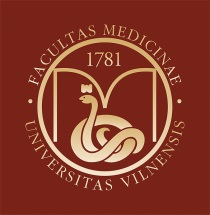 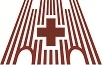 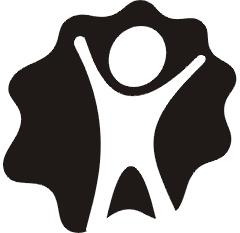 VU  MF Psichiatrijos klinikaVaikų ligoninė, VšĮ Vilniaus universiteto ligoninės Santariškių klinikų filialasLietuvos socialinės pediatrijos draugija Tarptautinė mokslinė-praktinė konferencijaKITOKIE VAIKAI:  GYVENIMAS SU JAIS IR DĖL JŲ Konferencija skirta  Vaikų ligoninės Vaiko raidos centro įkūrimo  25-mečiui2016 m. kovo 18 d. Best Western Vilnius, Konstitucijos  pr. 14, Vilnius  9.00 –10.00       Dalyvių registracija                            I dalis. Pirmininkauja  prof. Dainius Pūras,  dr. Jovita Petrulytė  	  10.00 – 10.30    Konferencijos atidarymas. 10.30 – 11.00    Prof. Dainius Pūras,  VU MF Psichiatrijos klinika                            Šiuolaikinė pagalba autizmo spektro sutrikimų turintiems vaikams ir jų šeimoms: Lietuvos                             patirtis. 11.00 –  11.20   Dana Migaliova, Lietuvos sutrikusio intelekto žmonių  globos bendrija „Viltis“.                             Kitoks gyvenimas: lūkesčiai ir pagalbos galimybės.11.20 – 12.20    Prof. Ditza Zachor, Autizmo  centro direktorė,  Tel Avivo universitetas, Izraelis                              Autizmo spektro sutrikimų diagnostikos aktualūs klausimai. 12.20 – 12.40    Asist. Laima Mikulėnaitė, VU MF  Reabilitacijos, fizinės  ir sporto medicinos katedra.                           Ankstyva autizmo spektro raidos sutrikimų diagnostika ir gydymas: Vaiko raidos centro patirtis. 12.40 – 13.00     Doc. Sigita Lesinskienė,  VU  MF Psichiatrijos klinika                               Autizmo spektro bruožų turintys vaikai sveikatos priežiūros ir ugdymo įstaigose – poreikis suprasti   ir padėti.   13.00 – 13.30    Pietų pertrauka                             II dalis. Pirmininkauja  prof. Arūnas Germanavičius,  Jurgita Radzevičienė13.30 –  13.50   Doc. Darius  Leskauskas, LSMU Psichiatrijos klinika                             Šiuolaikinis supratimas apie vaikystės autizmo etiologiją ir patofiziologiją.13.50  – 14.10   Prof. Arūnas Germanavičius, VU MF Psichiatrijos klinika                               Autizmu sergančių suaugusių asmenų sveikatos priežiūros iššūkiai Lietuvoje.14.10 – 14.40    Prof. Ditza Zachor, Autizmo centro direktorė,  Tel Avivo Universitetas, IzraelisAnkstyvos intensyvios intervencijos autizmo spektro sutrikimams gydyti: išeitys ir prognostiniai faktoriai.14.40 – 15.10     dr. Yael Kimhi, Bar Ilan Universitetas, Izraelis.	     Mokiniai turintys autizmo spektro sutrikimų: kognityviniai ir mokymosi sunkumai15.10 -  15.40     Dr. Colin C. Tinline,  Jungtinė Karalystė	Autizmo spektro sutrikimų turintiems žmonėms skirtų paslaugų  plėtra Jungtinėje  Karalystėje.15.40 – 16.00    Gyd. Jurgita Radzevičienė,  Vaikų ligoninės Vaiko raidos centro Vaikų psichiatrijos 	skyriaus vedėja	Ką apie save ir kitus mums pasakoja  autizmo bruožų turintys vaikai ir paaugliai?16.00 –  16.20   Doc. dr. Rasa Bieliauskaitė, doc. Milda Dovydaitienė, VU Filosofijos fakulteto Klinikinės ir      organizacinės psichologijos  katedra 	     Autizmo spektro sutrikimų turinčių žmonių asmenybės ypatumai: norma ar patologija?  16.20 – 16.40    Doc. dr. Eugenijus  Laurinaitis, VU MF Psichiatrijos klinika                             Kaip padėti specialistams, dirbantiems su šeimomis ir vaikais? 16.40 -  17.00	Dr. Jovita Petrulytė, VU MF Vaikų ligų klinika,  Vaikų ligoninės Vaiko raidos centro direktorė	Vaiko raidos centro paslaugų modelio sklaidos ir plėtros perspektyvos.17.00  - 17.15    Konferencijos apibendrinimas.Konferencija skirta: vaikų ligų gydytojams, vaikų neurologams, vaikų ir paauglių psichiatrams,  psichiatrams ,socialiniams pediatrams, fizinės medicinos ir reabilitacijos gydytojams, bendrosios praktikos gydytojams, kineziterapeutams, ergoterapeutams, logopedams, psichologams, spec. pedagogams, soc. darbuotojams, visų specialybių slaugytojoms.Vertimas. Konferencija vyks  lietuvių ir anglų kalbomis. Numatomas sinchroninis vertimas. Pažymėjimai: Konferencijos  dalyviams bus išduodami  6 val. trukmės  kvalifikacijos tobulinimo pažymėjimai. Dalyvio mokestis:   20 Eur,  Lietuvos  socialinės pediatrijos  draugijos nariams – 10 Eur. Dalyvio mokestį prašome pervesti į Lietuvos socialinės pediatrijos draugijos sąskaitą, įm. kodas 195765147,  sąskaitos Nr. LT95 7300 0100 8206 7233 nurodant dalyvių pavardes, registruojantis   prašome pateikti  pavedimą patvirtinantį dokumentą. Būtina registracija:  tel. +370 5 212 55 23, el. paštas: raida@raida.lt.  Registracija vyks iki   2016 m. kovo 14 d. 